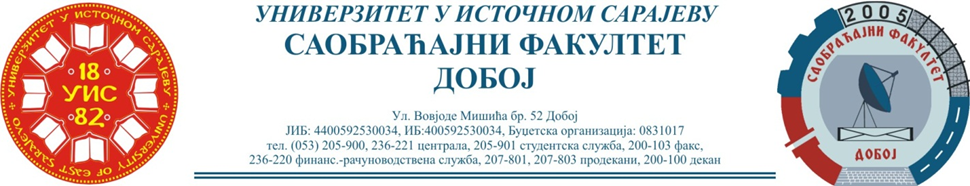 Добој: 12.06.2024. године                                                                              ШКОЛСКА: 2023/2024РЕЗУЛТАТИ  ДРУГОГ КОЛОКВИЈУМА ПРЕДМЕТ:   „ТРАНСПОРТНА СРЕДСТВА И УРЕЂАЈИ“Одржаног  данa: 12.06.2024. године      НАПОМЕНА:Студенти који имају остварен број бодова на  I+II колоквијуму ≥ 18 положили су писмени дио испита из овог предмета, те након предаје пријаве у студентској служби о приступању полагања испита у датом термину, обавезни су да приступе само                                                                                                                                                                                                                                                                                                                                                                                                                                                                                                                                                                                                                                                                                                                                                                                                        усменом дијелу испита. Студенти који су и у усменом дијелу остварили одређен, а довољан, број бодова омогућен им је упис оцјене која проистиче из збира укупно оствареног броја бодова. Прегледао: Предметни асистент:                                                                                   Предметни  професор:  								 ___________________________      Милан Еремија, ma. саоб.                                                                Др Здравко Б. Нунић, ред. проф.Р. бр.ИМЕ И ПРЕЗИМЕБРОЈИНДЕXАОСТВАРЕНИ БРОЈ БОДОВА НА ДРУГОМ КОЛОКВИЈУМУОцјенаР. бр.ИМЕ И ПРЕЗИМЕБРОЈИНДЕXАЗ1+З2+З3=Укупномакс. 17,5 бодова(за пролаз потребно ≥8,75 бодова)Оцјена1Мирковић Драган1645/22             7+    7+3,0=172Трифуновић Милица1646/22             7+   5+2,5=14,5                                                           Салиховић Анида1587/21             7+2,5+1,5=11Кертић Лука1653/22             5+   7+   0=12Сандић Страхиња1666/22             7+   7+2,5=16,5